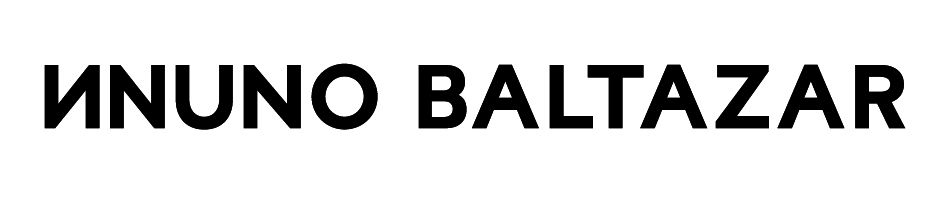 “L’AMANT”COLEÇÃO # 27 "Para a Helena de Matos, que me mostrou a Marguerite Duras e as suas cores…
A ideia central desta colecção é a memória fragmentada. Fragmentos que refletem o desencontro temporal entre um determinado acontecimento e o momento em que o recordamos, em que o partilhamos ou até mesmo o escrevemos, como no "L'AMANT" de Marguerite Duras. Fragmentos onde a realidade coexiste com detalhes imprecisos, fantasiosos e livres." - Nuno BaltazarA COLEÇÃO #27 É TRABALHADA DE UMA FORMA MUITO PESSOAL POR NUNO BALTAZAR, MARCADA PELOS SEUS PRÓPRIOS FRAGMENTOS, A MEMÓRIA DE HÁ 20 ANOS QUANDO CONHECEU A OBRA DE MARGUERITE DURAS AO MESMO TEMPO QUE COMEÇOU O SEU PERCURSO PROFISSIONAL. UMA VIAGEM PELAS MÚLTIPLAS HISTÓRIAS QUE TÊM POVOADO O SEU UNIVERSO CRIATIVO E PESSOAL.OS PERSONAGENS QUE HABITAM AS COLEÇÕES BALTAZAR NÃO SÃO LINEARES E NESTA ESTAÇÃO SÃO TODOS UM SÓ.A SILHUETA RESULTA DA SOBREPOSIÇÃO DE VOLUMES E PEÇAS INCORENTES, QUE SÃO PROTAGONISTAS DE COORDENAÇÕES POUCO TRADICIONAIS. OSCILAM ENTRE ESTRUTURAS DENSAS E LIQUIDAS, OPACAS E TRANSLUCÍDAS, FEMININAS E MASCULINAS. ELEMENTOS DO VESTUÁRIO MASCULINO EM LINHAS Y SERVEM DE BASE PARA DESENVOLVIMENTOS VOLUMÉTRICOS OVER-SIZED QUE REFORÇAM BLOCOS DE COR E CONTRASTE DE TEXTURAS. TÊM PARTICULAR DESTAQUE NA TRIDIMENSIONALIDADE DAS MANGAS E PEÇAS OVER-SIZED. AS PROPOSTAS FEMININAS E MASCULINAS COABITAM NUMA BISEXUALIDADE DEIXADA À EXPLORAÇÃO DOS CLIENTES DA MARCA EM QUE PEÇAS PENSADAS PARA HOMEM PODEM SER USADAS EM MULHERES E O CONTRÁRIO.SANGUINEA, TERRACOTA, NEON, DIFERENTES TONALIDADES DE VERDE E ROSA E COBALTOS SÃO AS CORES PROTAGONISTAS DESTA ESTÃÇÃO ONDE MARCAM AINDA PRESENÇA MARFIM, PRETO, BRANCO, NUDE E MARINHO. TELAS LISAS EASY WEAR, VISCOSE, CUPRO, ALGODÃO, LINHO OU POLIESTER COORDENAM-SE COM JACQUARDS SOFISTICADOS, CREPE E DUPION DE SEDA NATURAL. ACABAMENTOS PLISSADOS, FITAS SPORTY E BORDADOS MANUAIS.NOS ACESSÓRIOS ESPECIAL DESTAQUE PARA DUAS COLABORAÇÕES COM A PERLATO, CALÇADO DE SENHORA, E A LE.MO.KE PARA AS PROPOSTAS MASCULINAS. TAMBÉM AQUI SE SENTE A DINÂMICA DA INSPIRAÇÃO DA COLEÇÃO ENTRE OSCILAÇÕES DE DIFERENTES ALTURAS DE SALTO OU EM DETALHES SOFISTICADOS QUE COMPLETAM AS IMAGENS DESTA COLECÇÃO.